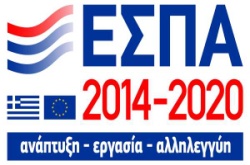 Ε.110-1α: ΑΝΑΚΟΙΝΩΣΗ – ΠΡΟΣΚΛΗΣΗ ΕΚΔΗΛΩΣΗΣ ΕΝΔΙΑΦΕΡΟΝΤΟΣ ΤΕΙ ΘεσσαλίαςΤμήμα: ΝοσηλευτικήςΛάρισα, 15/09/2017Ανακοινώνεται η προκήρυξη δέκα (10) επιδοτούμενων  θέσεων Πρακτικής Άσκησης, στα πλαίσια του προγράμματος  “Πρακτική Άσκηση Τριτοβάθμιας Εκπαίδευσης” του Ε.Π. «Ανάπτυξη Ανθρωπίνου Δυναμικού, Εκπαίδευση και Δια Βίου Μάθηση» το οποίο συγχρηματοδοτείται από το Ευρωπαϊκό Κοινωνικό Ταμείο, για την περίοδο από …./10/2017 έως …./04/2018.Οι ενδιαφερόμενοι φοιτητές θα πρέπει να υποβάλλουν σχετική αίτηση, μέχρι 22/09/2017. Η κατάθεση δικαιολογητικών θα γίνει στο γραφείο του κ. Τσάρα Κων/νου στις 22/09/2017 και ώρα 8.30’ έως 13.30’ ή σε απουσία του την ίδια ημερομηνία στη Γραμματεία του Τμήματος.Tα απαιτούμενα δικαιολογητικά είναι τα ακόλουθα: 	α. Αίτηση (αναρτάται στην ιστοσελίδα του Τμήματος ειδική αίτηση δύο σελίδων για το ΕΣΠΑ)	β. Βεβαίωση Πρακτικής ΕΣΠΑ (θα αναζητηθεί από το Τμήμα)	γ. Εκκαθαριστικό Εφορίας των γονέων	δ. Πιστοποιητικό Οικογενειακής Κατάστασης	ε. Για την περίπτωση αναπηρίας: Απόφαση Υγειονομικής Επιτροπής	στ. Για την περίπτωση ασθένειας: Βεβαίωση Κρατικού Νοσοκομείου 	ζ. Βεβαίωση Εργοδότη (προαιρετικό)Επισημαίνεται ότι οι θέσεις αφορούν μόνο Νοσοκομεία του Δημόσιου Τομέα και προϋπόθεση για την τελική επιλογή και ένταξη στο Πρόγραμμα είναι η ανάρτηση της θέσης Πρακτικής Άσκησης από το Νοσοκομείο στο διαδικτυακό σύστημα ΑΤΛΑΣ μέχρι την έκδοση των αποτελεσμάτων.  Ο Επιστημονικός Υπεύθυνος Π.Α Τμήματος            Τσάρας Κων/νος